Домашнее задание для 1 ОИИ, от 30.09. / 1.10.14.10. / 15.10. - контрольная за I ч.С начала учебного года мы успели повторить четыре темы:интервал,главные трезвучия с обращениями,D7 с обращениями и разрешениями,Буквенные обозначения.По этим темам и будет проводится письменная часть контрольной работы (4 задания) + номер 337 петь с дирижированием.Номер 337.Впевать с дирижированием. 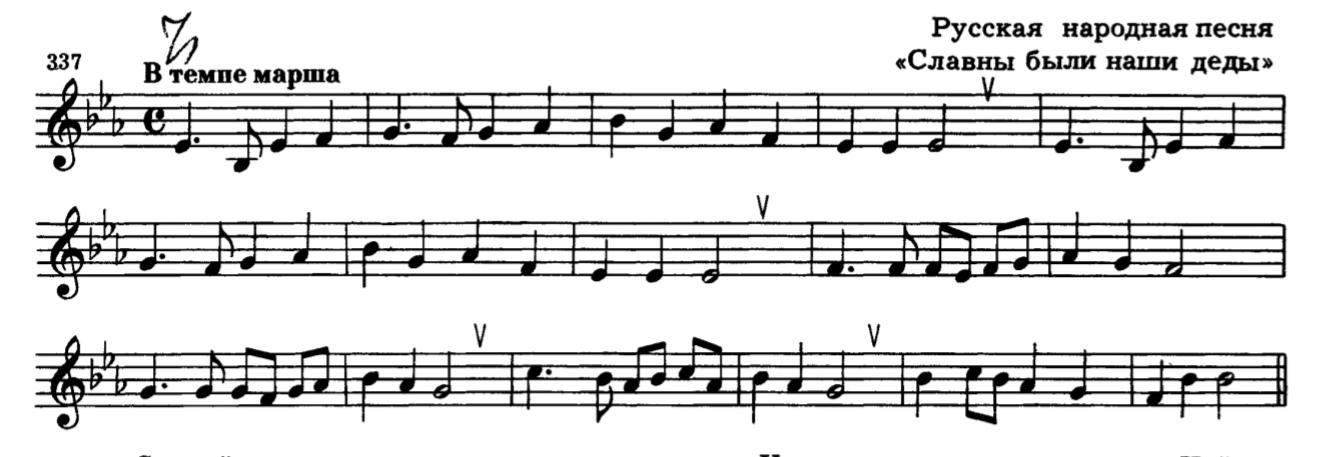 Главные трезвучия с обращениями. Построить главные трезвучия с обращениями в тональностях A-dur, fis-moll, Es-dur, c-moll.Играть всё на клавиатуре в первой/второй октаве, дублируя бас на октаву ниже.Септаккорд D7. Построить в тональностях G-dur / e-moll (г) с обращениями (D65, D43, D2) и разрешениями.Разрешение:IV - III.II - I, VII - I, V - I / V,Буквенные обозначения. Записать названия тональностей буквенными обозначениями:Ми-бемоль мажор, Ре-мажор, Соль-бемоль мажор, Си мажор, до-диез минор, соль-диез минор, си-бемоль минор, фа минор. 